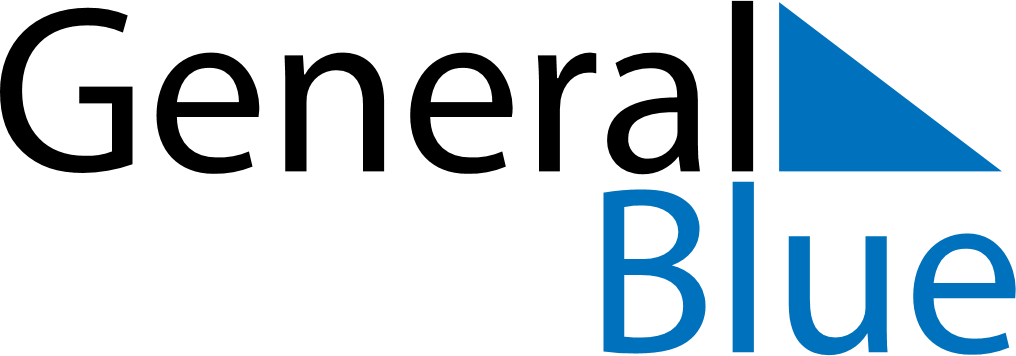 December 2019December 2019December 2019GuamGuamMONTUEWEDTHUFRISATSUN123456789101112131415Our Lady of Camarin Day1617181920212223242526272829Christmas EveChristmas Day3031New Year’s Eve